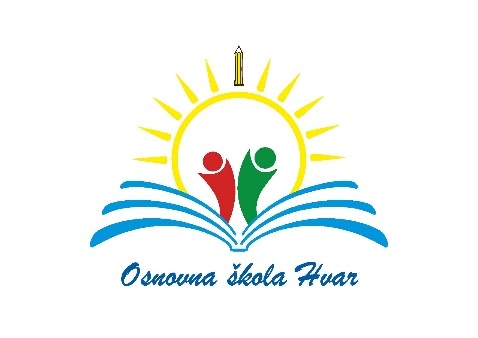 DODATNI OBRAZOVNI MATERIJALIPREDMETRAZREDNAZIV DODATNOG MATERIJALAIZDAVAČHrvatski jezik2 bPčelica 2 – radne bilježnice, komplet  1.i 2. dioŠkolska knjigaMatematika2 bMatematička mreža 2, radna bilježnicaŠkolska knjigaPriroda i društvo2 bEureka 2, radna bilježnicaŠkolska knjiga